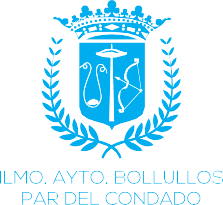 IMPRESO - SOLICITUD PARA CERTIFICADO DE DESEMPLEOD/DÑA.	 	con D.N.I.	 	y domicilio en   	 de Bollullos Par del Condado (Huelva.), con teléfono de contacto  	S O L I C I T A , le sea expedido certificado para la obtención del Subsidio para trabajadores eventuales en el REASS.(A cumplimentar sólo en caso de matrimonio)Asimismo, solicito que se haga constar en la certificación los datos referidos a la titularidad de inmuebles rústicos de mi cónyuge.D/DÑA.	 	con D.N.I.   	En Bollullos Par del Condado, a 	de 	de 20  	 Firma:SR. ALCALDE-PRESIDENTE DEL EXCMO. AYUNTAMIENTO DE BOLLULLOS PAR DEL CONDADO (HUELVA)